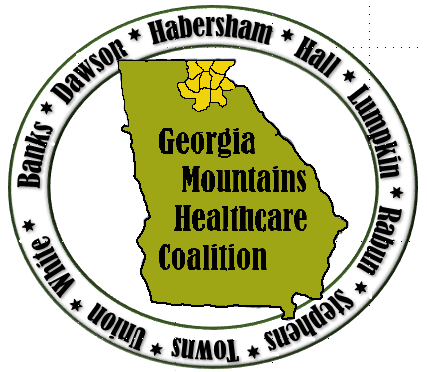 Attendees:   Please see sign in sheet posted to GHA 911and www.garegionb.org for this meetingConvened: 9:00 AM    	Adjourned:	1:00 PMWelcome and IntroductionsAll members introduced themselvesGeorgia Mountain Healthcare Coalition WebsiteWebsite is now live at www.garegionb.orgPlease register – click “Register” button, this allows us to maintain a list as required by grantSearch for your facility/agency, select and proceedIf your facility isn’t listed, scroll to end of page and select “register your facility”, then go to “register” button againWebsite has calendar of events, documents, sign in sheets, minutes, resources listedStrategic Development and Preparedness Plan OverviewUpdate required every yearChanges made are in “record of changes” page 11Executive Committee reviewed and approved documentDocument is posted on GHA911 and www.garegionb.orgWill be e-mailed out to all membersTraining Updates:Long Term Care Emergency Preparedness Advanced Course-February 11, 2020-Ramsey Conference CenterTrauma Nurse Core Curriculum- Feb 13-14, Habersham County Medical CenterTECC- February 24-26, 2020, Hall County Sheriffs Training ComplexInfectious Disease Conference-March 6 at Lanier Technical College, Ramsey Conf CenterCritical Incident Stress Management – Peer, March 16-17, Gainesville Fire Dept. Station #1Critical Incident Stress Management – Group, March 23-24, Gainesville Fire Dept. Station #12020 Emergency Management Summit and Training- April 15-17, SavannahTECC- April 28-30, White CountyRural Trauma Development Course: Locations and Dates needed. Emergency Nurse Pediatric Care Course: Locations and Dates neededNIMS course offered on demand All training is also on calendar at garegionb.orgPediatric Surge Plan AnnexRequired this yearFrances Franks is Clinical Advisor to Region B Healthcare Coalition and will be lead      on Pediatric Surge PlanMulti-Year Training and Exercise PlanPediatric Tabletop Exercise January 29, 2020 (today)Medical Countermeasures Full Scale Exercise March 23-27, 2020FundingEbola Grant Funding UpdatesAll money has been spent or earmarked as deadline is approaching2019-2020 Budget reviewInstate travel (to meetings, EMAG conference)				$65,717.00Out of state travel (to National Healthcare Coalition Conf) 			$15,133.20Equipment (money can be moved here later as needed)	            	         $0.00Supplies (for printing, exercise, triage tags, recruitment materials)		  $9,342.00Contractual (for trainings, website fees)					$46,800.00Other (coalition meetings, food, room rental)				$15.000.00Total							         		          $151,992.002020-2021 Workplan and Budget requestThis year we were asked to submit requests based on gap/analysisand amount awarded hasn’t been determinedPlan will be finalized and submitted Friday as requiredInstate travel (to meetings, EMAG conference)			         $102,241.50Out of state travel (to National Healthcare Coalition Conf, NC Coalition)  $54,868.80Equipment (heat pumps)	                                                                       $36,873.42Supplies (for printing, exercise, triage tags, recruitment materials, peds,)   $64,050.00Contractual (for trainings, website fees)				           $91,700.00Other (coalition meetings, food, room rental)			           $15.000.00Total							         		         $364,733.72Remember, there is money in the budget to pay for in state meetings and training attendance on an individualized basis, please get approval from us in advanceMatthew Crumpton, NGHSIncident Command has been open many days due to surgeDonna Sue Campbell, District 2 Public HealthUpdate on CoronavirusFuture Meetings and TrainingsHealthcare Coalition MeetingsMay 20, 2020 (tentative)August 19, 2020November 18, 2020Mutual Aid Task Force – Georgia Public Safety Training Center, Forsyth, GAMarch 20June 12Sept 11Dec 10 (Thursday)Pediatric Surge Tabletop ExercisePlease see Situation Manual posted to garegionb.orgAfter Action Report is under construction, will be emailed out to all and posted to garegionb.org when completedThank you to all facilitators, note takers, and participantsReminders:Sign in to WebEOC through GHA911.org to make sure your user ID and password worksRegister on the Region B Healthcare coalition website https//garegionb.org and obtain today’s meeting resourcesRegister for trainings if you’re interested and let us know what trainings you would likePlease take information from meeting back and share with your executive teamNext meeting: May 20, location TBD